NAME:ANTIGONE FOCUS ONE:Reread the last paragraph of “Athens, Oedipus, & the 5th c. in Greece: “…Knox concludes, ‘The [Athenian audience which watched Oedipus in the theater of Dionysus was watching itself.’” Explain Knox’s statement using details and evidence from the text to support your response. (3-5 sentences) ______________________________________________________________________________________________________________________________________________________________________________________________________________________________________________________________________________________________________________________________________________________________________________________________________________________________________________________________________________________________________________________________________________________________________________________________________________________________________________________________________________________________________________________________________________________________________________________________________________________________________________________________________________________________________________________________________________________________________________________________________________________________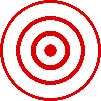 __________________________________________________________________________________________________________________________________________________________________________________________________________________________________________________________________________________________________________________________________________________________________________________________________________________________________________________________________NAME:ANTIGONE FOCUS ONE:Reread the last paragraph of “Athens, Oedipus, & the 5th c. in Greece: “…Knox concludes, ‘The [Athenian audience which watched Oedipus in the theater of Dionysus was watching itself.’” Explain Knox’s statement using details and evidence from the text to support your response. (3 to 5 sentences)________________________________________________________________________________________________________________________________________________________________________________________________________________________________________________________________________________________________________________________________________________________________________________________________________________________________________________________________________________________________________________________________________________________________________________________________________________________________________________________________________________________________________________________________________________________________________________________________________________________________________________________________________________________________________________________________________________________________________________________________________________________________________________________________________________________________________________________________________________________________________________________________________________________________________________________________________________________________________________________________________________________________________________________________________________________________________________________________________________________________NAME:ANTIGONE FOCUS TWO:“A sister can be seen as someone who is both ourselves and very much not ourselves - a special kind of double.” ~Toni Morrison Explain Morrison’s statement and the way(s) in which it applies to the “Prologue.”______________________________________________________________________________________________________________________________________________________________________________________________________________________________________________________________________________________________________________________________________________________________________________________________________________________________________________________________________________________________________________________________________________________________________________________________________________________________________________________________________________________________________________________________________________________________________________________________________________________________________________________________________________________________________________________________________________________________________________________________________________________________________________________________________________________________________________________________________________________________________________________________________________________________________________________________________________________________________________________________________________________________________________________________________NAME:ANTIGONE FOCUS TWO:“A sister can be seen as someone who is both ourselves and very much not ourselves - a special kind of double.”  ~Toni MorrisonExplain Morrison’s statement and the way(s) in which it applies to the “Prologue.”________________________________________________________________________________________________________________________________________________________________________________________________________________________________________________________________________________________________________________________________________________________________________________________________________________________________________________________________________________________________________________________________________________________________________________________________________________________________________________________________________________________________________________________________________________________________________________________________________________________________________________________________________________________________________________________________________________________________________________________________________________________________________________________________________________________________________________________________________________________________________________________________________________________________________________________________________________________________________________________________________________________________________________________________________________________________________________________________________________________________